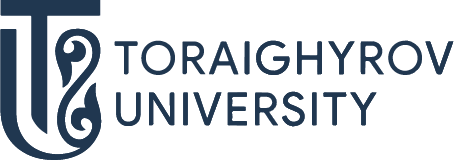 БІЛІМ БЕРУ БАҒДАРЛАМАЛАРЫ ӘЛЕМІН ТАНЫП БІЛ!B045 Аудит және салық салу6В04103 Есеп және аудитТРАЕКТОРИЯ«6В04103 Есеп және аудит» білім беру бағдарламасы бойынша бизнес және басқару бакалаврыБОЛАШАҚТА ЖҰМЫСПЕН ҚАМТАМАСЫЗ ЕТУСІЗ ҚЫЗМЕТ ІСТЕЙ АЛАТЫН ОРЫНДАР:Өнеркәсіптік, құрылыс, сауда, көлік және басқа да кәсіпорындарЖШС, АҚ, ЖК, Трасттар, Холдингтер және Ұлттық компанияларБанктер, сақтандыру компаниялары, зейнетақы және инвестициялық қорларАудиторлық фирмалар. Консультациялық орталықтарМемлекеттік басқару органдары.Статистикалық, қаржылық және салық органдарыЭкономикалық соттар, Экономикалық қылмысқа және сыбайлас жемқорлыққа қарсы күрес агенттігі (қаржы полициясы)Сіз қандай қызметте істей аласыз?Есепші; Бас бухгалтер; Бухгалтер-аудитор, Салық инспекторы, Аудитор, Қаржылық талдаушы, Қаржы маманы, Шаруашылық қызметті есепке алу және талдау бойынша экономист, Жоспарлау және экономикалық қызметтің экономисі.Дұрыс таңдау жаса – ToU оқуға кел